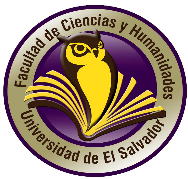 Ciudad Universitaria _____ de _______ de _____.Señores Junta DirectivaFacultad de Ciencias y HumanidadesPresenteYo,       (NOMBRE COMPLETO)                        , con Carnet No. _____________, estudiante inscrito en la carrera de      ( NOMBRE COMPLETO DE LA CARRERA ORIGEN)          Código _________ , por este medio atentamente solicito EQUIVALENCIAS POR CAMBIO DE CARRERA de las unidades de aprendizaje cursadas en esta Universidad, para la carrera ___(CARRERA DESTINO)_____ de esta Facultad con Código _________________,  las cuales detallo a continuación:Cantidad de asignaturas solicitadas: _________ (número y letras). Para ser aplicadas en el ciclo ___ del año académico _______.En espera de una resolución favorable me suscribo de ustedes.Atentamente,F _____________________.(Firma del estudiante)Dirección Completa: _______________________________________________________________Número de teléfono fijo: ______________, ___________________.Email:_______________________________________ANEXAR:Solicitud del estudiante digitada (en original y copia)Programas de Asignaturas Cursadas, firmados y sellados por las instancias competentes.Comprobante de Reingreso o Activación (si aplica el caso).Estar solvente de cuotas de escolaridad hasta el mes en que presenta la solicitud.INDICACIONESEste formato debe ser elaborado a computadora y se entregará en la Administración Académica de la facultad, con todos sus requisitos, durante el período establecido en el Calendario de Actividades Académicas y administrativa vigente.REGLAMENTO DE LA GESTIÓN ACADÉMICA ADMINISTRATIVAArt.170.- Cuando al estudiante se le autorice su cambio de carrera, podrá solicitar las equivalencias de las Unidades de Aprendizaje pertinentes.El graduado de la Universidad de El Salvador que sea admitido en una nueva carrera, podrá solicitar equivalencias de Unidades de Aprendizaje cursadas en la carrera anterior.Art. 172.- El estudiante que realice cambio de carrera entre Facultades de la Universidad de El Salvador, se le aplicará el procedimiento de equivalencia de las Unidades de Aprendizaje cursadas y aprobadas que resulten equivalentes en el plan de la nueva carrera.Para las equivalencias de Unidades de Aprendizaje cursadas y aprobadas en otras Facultades, se deberán anexar los programas respectivos.Art. 179.- Las Unidades de Aprendizaje se considerará equivalente cuando su contenido, orientación, metodología, duración, evaluación e intensidad corresponda al menos al 80% de la unidades de aprendizaje equivalente en esta  Universidad y tenga el mismo número o más de unidades valorativas asignadas.Art. 180.- El acuerdo otorgando las equivalencias deberá ser emitido antes del período de inscripción y remitirlo a la Administración Académica de la Facultad; las Juntas Directivas trasmitirán solicitudes de equivalencias únicamente en el período señalado por el Consejo Superior Universitario.ANEXAR PARA LAS EQUIVALENCIAS POR CAMBIO DE CARRERASolicitud del estudiante digitada (en original y copia)Programas de Asignaturas Cursadas, firmados y sellados por las instancias competentes.Comprobante de Reingreso o Activación (si aplica el caso).Estar solvente de cuotas de escolaridad hasta el mes en que presenta la solicitud.COR.UNID. DE APRENDIZAJE CURSADAS.UNID. DE APRENDIZAJE SOLICITADA123…